Pohospitačný rozhovor	Tento rozhovor je učiteľom očakávaný s napätím. Vedúci pracovník sa bude vyjadrovať o jeho práci, môže sa dotknúť jeho sebacitu, motivovať aj demotivovať . Oprávnene teda očakáva kompetentné vyjadrovanie svojho nadriadeného. 	Obyčajne sa dáva najskôr slovo učiteľovi, aby svoju činnosť v sledovanej výučbe zhodnotil. Odporúča sa viesť skôr rozhovor poradenského typu. Jeho podstata je v tom, že kladieme vyučujúcemu otázky, ktorými ho vedieme k sebareflexii svojho počínania. Ak totiž s našou pomocou pozná svoje slabšie miesta, je väčšia nádej, že s touto situáciou niečo urobí, ako keď mu iba oznámime svoje pripomienky. Nie je totiž zabezpečené, že ich vnútorne prijme. Jeho sna ha po náprave potom môže byť formálna a prechodná. Otázky pre sebareflexiu si musíme formulovať v príprave na rozhovor.	Na záver rozhovoru spoločne s vyučujúcim doplníme hodnotiaci hárok a zhodneme sa na celkovom záverečnom hodnotení a na ďalšom postupe. Vyučujúci svojím podpisom potvrdí, že bol oboznámený s hodnotením svojej práce v sledovanej vyučovacej hodine a prijal predložené odporúčania (prípadné pripomienky môže uplatniť na konci pozorovacieho hárku).	Pozorovací hárok zakladáme na prípravu následných hospitácií, pre dlhodobé hodnotenia pracovníka, či pre orgány školskej inšpekcie. Otázky k plánovaniu a príprave výučby:Aké ciele výučby ste si stanovili pre túto vyučovaciu hodinu?Rešpektujú takto stanovené ciele špecifické potreby žiakov, zodpovedajú ich schopnostiam záujmom, motivácii?Zodpovedá výber učiva, učebné úlohy, metódy a prostriedky zamýšľaným cieľom?Ako ste formulované výučbové ciele využívali pre riadenie výučby (porovnávanie očakávaných výkonov so skutočnými, prípadné korekcie)?Pripravili ste si všetky materiály a pomôcky, ktoré ste potrebovali vo výučbe?Myslíte, že máte všetky potrebné odborné znalosti k výučbe danej témy?Pripravili ste si úlohy potrebné na určenie, či boli ciele dosiahnuté?Otázky k realizácii výučby:Zodpovedali zvolené učebné činnosti formulovaným výučbovým cieľom?Boli si aj žiaci vedomí cieľov, ktoré majú vo výučbe dosiahnuť?Boli vaše pokyny, výklady jasné a primerané z hľadiska žiakov?Obraciate sa uvedomelo na všetkých žiakov, alebo niektorých uprednostňujete?Ako sa vo výučbe cítite (uvoľnene, vyrovnane)?Podnecujete svojím počínaním aktivitu a spoluprácu žiakov s vami aj žiakov navzájom?Myslíte, že materiálne didaktické prostriedky boli funkčne využívané?Stačíte v priebehu hodiny sledovať pokrok žiakov v učení a prípadne upravovať učebné postupy tak, aby sa dosiahli výučbové ciele?Môžu žiaci z vášho počínania vo výučbe pocítiť vašu úctu k nim a váš záujem o ich učenie sa?Otázky na riadenie výučbyAko hodnotíte začiatok hodiny z hľadiska motivácie žiakov k ďalším činnostiam?Pomáha spôsob riadenia výučby udržiavať a podnecovať záujem žiakov?Bolo tempo, ktoré ste nasadili primerané?Stačíte sledovať pokrok jednotlivých žiakov a poskytnúť individuálnu pomoc?Pripomínate žiakom v priebehu výučby, čo sa od nich očakáva?Vediete žiakov k sebareflexii svojho pokroku v učení sa?Myslíte si, že máte dobre premyslenú organizáciu práce žiakov tak, aby nevznikali časové straty?Uvedomujete si, akými prostriedkami organizujete učebné činnosti žiakov?Nechávate si dostatok času na pokojné ukončenie hodiny?Otázky ku klíme triedyJe na vašich hodinách pokojná, uvoľnená atmosféra, podnecujúca zmysel pre poriadok?Aké prostriedky používate na rozvíjanie vedomia vlastnej hodnoty a sebaúcty žiakov?Sú učebné činnosti reálnou príležitosťou k úspechu?Môžu žiaci vnímať váš záujem o pokrok každého žiaka?Je vaša komunikácia so žiakmi cieľavedome zameraná na udržiavanie pozitívnej klímy triedy?Je zariadenie učebne, teplota, osvetlenie zdrojom príjemných pocitov žiakov i vašich?Otázky k disciplíneMáte u žiakov autoritu?Čím je daná vaša autorita?Ste dôsledný pri nárokovaní dodržiavania stanovených pravidiel?Viete predchádzať neprimeranému správaniu niektorých jedincov, viete, ktorí to sú?Viete riešiť prehrešky žiakov účinným spôsobom a ako?Radíte sa o disciplinárnych problémoch so svojimi kolegami tak, aby vaše počínanie bolo v súlade s celkovou politikou školy?Otázky na hodnotenie prospechu žiakovAké techniky hodnotenia prospechu žiakov používate?Využívate hodnotenie prínosov tiež ako spätnoväzbovú informáciu pre posúdenie efektivity svojej vlastnej práce?Sú vaše hodnotiace činnosti v súlade s vašimi zámermi, cieľmi?Poskytujete spätnoväzbové informácie o výkonoch žiakov dostatočne často a bezodkladne?Pripravujete žiakov na hodnotenej činnosti spresnením toho, čo sa od nich očakáva?Zodpovedajú vaše hodnotiace činnosti obsahu učiva a možnostiam žiakov?Vediete žiakov k sebahodnoteniu svojich výkonov?Ako si vediete záznamy o hodnotení prospechu a ako s nimi pracujete?Darí sa vám formulovať jasné a konkrétne informácie o prospechu žiakov ich rodičom?Otázky sebareflexiiUvažujete o svojej práci a kedy?Pracujete programovo na zlepšovaní svojej činnosti, môžete uviesť príklady?Ako ste v kontakte s vývojom svojho oboru?Ako sa vám darí využívať ponúkané aktivity celoživotného vzdelávania učiteľov, ako ich hodnotíte?Môžete pomôcť aj svojim kolegom s hodnotením a zlepšovaním ich práce v triede?Snažíte sa dobre hospodáriť so svojím časom tak, aby vám zostal aj na relaxáciu?Ovládate a využívate niektoré psychorelaxačné techniky?Myslíte, že prispievate k vytváraniu ovzdušia vzájomnej podpory a dôvery v pedagogickom zbore?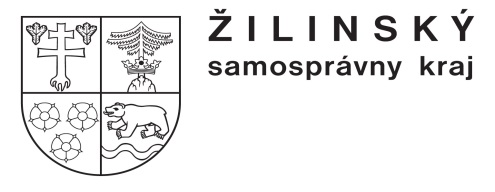 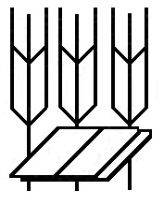 Stredná odborná škola poľnohospodárstva a služieb na vidiekuPredmestská 82010 01 Žilina 1